* niepotrzebne skreślić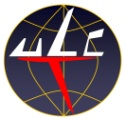 Urząd LotnictwaCywilnegoWNIOSEK O ZATWIERDZENIE SZKOLENIA NA TYP STATKU POWIETRZNEGOZgodnie z 66.A.45 WNIOSEK O ZATWIERDZENIE SZKOLENIA NA TYP STATKU POWIETRZNEGOZgodnie z 66.A.45 Załącznik nr 1Załącznik nr 1Załącznik nr 1Załącznik nr 11. Dane wnioskującej organizacji1. Dane wnioskującej organizacji1. Dane wnioskującej organizacji1. Dane wnioskującej organizacjiNazwa organizatora szkolenia:………………………………………………………………….Nazwa handlowa (jeśli inna):…………………………………………………………………….Numer zatwierdzenia ……………………………………………………………………………Adres organizatora szkolenia: .……………………………………………………………………………………………………………………………………………………………………..Nr telefonu………………………………………. Nr telefonu kom……………………………Nr faksu …………………………………………. E-mail. ……………………………………..Nazwa organizatora szkolenia:………………………………………………………………….Nazwa handlowa (jeśli inna):…………………………………………………………………….Numer zatwierdzenia ……………………………………………………………………………Adres organizatora szkolenia: .……………………………………………………………………………………………………………………………………………………………………..Nr telefonu………………………………………. Nr telefonu kom……………………………Nr faksu …………………………………………. E-mail. ……………………………………..Nazwa organizatora szkolenia:………………………………………………………………….Nazwa handlowa (jeśli inna):…………………………………………………………………….Numer zatwierdzenia ……………………………………………………………………………Adres organizatora szkolenia: .……………………………………………………………………………………………………………………………………………………………………..Nr telefonu………………………………………. Nr telefonu kom……………………………Nr faksu …………………………………………. E-mail. ……………………………………..Nazwa organizatora szkolenia:………………………………………………………………….Nazwa handlowa (jeśli inna):…………………………………………………………………….Numer zatwierdzenia ……………………………………………………………………………Adres organizatora szkolenia: .……………………………………………………………………………………………………………………………………………………………………..Nr telefonu………………………………………. Nr telefonu kom……………………………Nr faksu …………………………………………. E-mail. ……………………………………..2. Opis szkolenia2. Opis szkolenia2. Opis szkolenia2. Opis szkoleniaSzkolenie (teoretyczne/praktyczne)                ……………………………………………….Typ statku powietrznego/silnik/śmigło/APU*……….…………………………………….… Kategoria licencji Part-66 właściwa dla kursuB1.1, B1.2, B1.3, B1.4B2CCzas trwania kursu:Część teoretyczna  ……………… godzin;Część praktyczna   ………………godzin;Adres miejsca prowadzenia kursu (jeśli inny niż powyżej)……………………………….…………………………………………………………………………………………………..Do wniosku należy załączyć:Opis zaplecza szkoleniowego;Wzór certyfikatu (świadectwa) ukończenia szkolenia;Kopię materiałów szkoleniowych;Bazę pytań;Wykaz instruktorów z opisem uprawnień;Wykaz wykonujących analizę potrzeb szkoleniowych (TNA);Wykaz oceniających z opisem uprawnień;Program szkolenia teoretycznego;Program  szkolenia praktycznego;Kartę wykonywanych zadań w ramach OJT, jeśli dotyczy;Szkolenie (teoretyczne/praktyczne)                ……………………………………………….Typ statku powietrznego/silnik/śmigło/APU*……….…………………………………….… Kategoria licencji Part-66 właściwa dla kursuB1.1, B1.2, B1.3, B1.4B2CCzas trwania kursu:Część teoretyczna  ……………… godzin;Część praktyczna   ………………godzin;Adres miejsca prowadzenia kursu (jeśli inny niż powyżej)……………………………….…………………………………………………………………………………………………..Do wniosku należy załączyć:Opis zaplecza szkoleniowego;Wzór certyfikatu (świadectwa) ukończenia szkolenia;Kopię materiałów szkoleniowych;Bazę pytań;Wykaz instruktorów z opisem uprawnień;Wykaz wykonujących analizę potrzeb szkoleniowych (TNA);Wykaz oceniających z opisem uprawnień;Program szkolenia teoretycznego;Program  szkolenia praktycznego;Kartę wykonywanych zadań w ramach OJT, jeśli dotyczy;Szkolenie (teoretyczne/praktyczne)                ……………………………………………….Typ statku powietrznego/silnik/śmigło/APU*……….…………………………………….… Kategoria licencji Part-66 właściwa dla kursuB1.1, B1.2, B1.3, B1.4B2CCzas trwania kursu:Część teoretyczna  ……………… godzin;Część praktyczna   ………………godzin;Adres miejsca prowadzenia kursu (jeśli inny niż powyżej)……………………………….…………………………………………………………………………………………………..Do wniosku należy załączyć:Opis zaplecza szkoleniowego;Wzór certyfikatu (świadectwa) ukończenia szkolenia;Kopię materiałów szkoleniowych;Bazę pytań;Wykaz instruktorów z opisem uprawnień;Wykaz wykonujących analizę potrzeb szkoleniowych (TNA);Wykaz oceniających z opisem uprawnień;Program szkolenia teoretycznego;Program  szkolenia praktycznego;Kartę wykonywanych zadań w ramach OJT, jeśli dotyczy;Szkolenie (teoretyczne/praktyczne)                ……………………………………………….Typ statku powietrznego/silnik/śmigło/APU*……….…………………………………….… Kategoria licencji Part-66 właściwa dla kursuB1.1, B1.2, B1.3, B1.4B2CCzas trwania kursu:Część teoretyczna  ……………… godzin;Część praktyczna   ………………godzin;Adres miejsca prowadzenia kursu (jeśli inny niż powyżej)……………………………….…………………………………………………………………………………………………..Do wniosku należy załączyć:Opis zaplecza szkoleniowego;Wzór certyfikatu (świadectwa) ukończenia szkolenia;Kopię materiałów szkoleniowych;Bazę pytań;Wykaz instruktorów z opisem uprawnień;Wykaz wykonujących analizę potrzeb szkoleniowych (TNA);Wykaz oceniających z opisem uprawnień;Program szkolenia teoretycznego;Program  szkolenia praktycznego;Kartę wykonywanych zadań w ramach OJT, jeśli dotyczy;Potwierdzam zgodność danych we wniosku ze stanem faktycznym.Nazwisko, imię i stanowisko Kierownika Odpowiedzialnego:……………………………………………………………………….Podpis Kierownika Odpowiedzialnego:Data złożenia wniosku:Wysłać ten formularz wraz z należną opłatą do: Urząd Lotnictwa Cywilnegoul. M. Flisa 2 00-848 WarszawaPotwierdzam zgodność danych we wniosku ze stanem faktycznym.Nazwisko, imię i stanowisko Kierownika Odpowiedzialnego:……………………………………………………………………….Podpis Kierownika Odpowiedzialnego:Data złożenia wniosku:Wysłać ten formularz wraz z należną opłatą do: Urząd Lotnictwa Cywilnegoul. M. Flisa 2 00-848 WarszawaPotwierdzam zgodność danych we wniosku ze stanem faktycznym.Nazwisko, imię i stanowisko Kierownika Odpowiedzialnego:……………………………………………………………………….Podpis Kierownika Odpowiedzialnego:Data złożenia wniosku:Wysłać ten formularz wraz z należną opłatą do: Urząd Lotnictwa Cywilnegoul. M. Flisa 2 00-848 WarszawaMiejsce na adnotacje urzędowe